APPLY FOR THE WAC ARTIST ROSTER!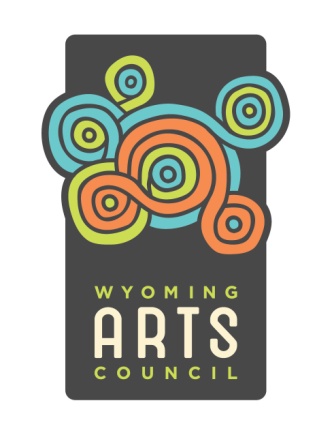 The Wyoming Arts Council Artist Roster is a juried list of Wyoming artists interested in working with Wyoming schools and organizations.  Artists of all kinds are welcome to apply.  The process is competitive, based on the artistic merit and quality of   programming.  Roster artists are selected through a rigorous panel   process that rates applicants on artistic criteria such as artistic 				  professionalism, presentation, expression and subject matter.How often are applications accepted?		Once a yearWhen is the application available?		October 1stWhat is the deadline?				December 1stWho is eligible to apply?			Wyoming residents who live in Wyoming as their 						permanent residence 10 months of the year, and are 						18 years of age or olderWhat type of artists can apply?		Literary, performing and visual artists								Folk artists may apply in any of these categories How do I apply?				Via CaFE (Call for Entry) from the Western								States Arts FederationHow do I get to CaFE?			http://www.callforentry.orgIs there a fee to register for CaFE?		No – it is free!When should I register in CaFE?		Register anytime! - No need to wait until October 1stHow should I submit my work samples?	Upload these to your CaFE Profile anytimeProblems working in CaFE?			Contact CaFE HELP on lineWhat is the Roster time frame?		July 1, 2014 - June 30, 2015How long will I be on the Roster?		Approved artists may be carried forward up to five 							yearsWhy apply to be on the Roster?		*Roster artists receive a WAC “stamp of approval”						*Approved artists can be hired via Artists Across 						  WY grants and other WAC grant programs						*Roster artists receive state wide exposureWho can apply for AAW grants?		501c3 nonprofits and government agenciesWhere can Roster info be found?		A directory is printed annually, and information is 							available at http://www.wyomingartscouncil.org. CALL THE WAC AT (307) 777-7743 FOR MORE INFORMATION!